Консультация  для родителей «Чем занять ребенка осенью?»Наступило прекрасное время года – это осень. Природа одарила богатым урожаем, под ногами начинает шуршать опавшая листва.Осень богата яркими красками, которые радуют наш глаз. Но со всеми этими красотами приходят: частые дожди, дует холодный ветер, появляются первые заморозки, становится прохладно. А в такую погоду, конечно, не хочется выходить на улицу. Можно любоваться осенней красотой из окна, сидя в теплом доме. Надо принимать природу такую какая она есть. Но чтобы ребенку не было скучно осенью, надо его занять чем - то полезным и интересным. Таких занятий очень много.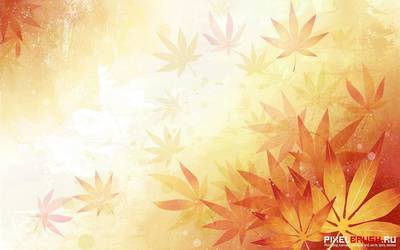 Предлагаю некоторые из них:      Отложите в сторону все дела и заботы и насладитесь осенью вместе с вашим ребенком!  Всего несколько минут в день, проведенных вместе, сделают вашу семью крепче и счастливее!1. Собрать разноцветные листья, принести домой, поставить в вазочку или наклеить их на лист бумаги!2. Выехать на пикник в осенний лес, где оставить под деревом гостинчик для лисички или других жителей природы.3. Сделать кормушку для птиц.4. Принять участие в конкурсе осенних поделок в садике.5. Прогуляться в резиновых сапогах по лужам.6. Сделать осеннюю фотосессию на улице в листьях!7. Испечь осеннее печенье в виде листочков8. Собрать шишки, желуди, веточки9. Выйти в дождь на прогулку с ярким зонтиком и в новых резиновых сапогах!10. Посетить осенние парки11. Съедать по одному яблоку в день12. Освоить пару новых занятий с ребенком. Может быть, вы еще не делали поделки из фетра? Или ни разу не пробовали собирать пазлы? Осень – отличная пора для новых начинаний!13. Устроить день без интернета. Выйдите с ребенком в парк, отключите телефон и послушайте осень! А потом посмотрите по сторонам и расскажите ребенку об этом чудесном времени года.14. Найти картинки в книжке об осени, рассмотреть их, рассказать ребенку об этом времени года.15. Ввести традицию чтения книг перед сном!16. «Искупаться» в листве!17. Сделать бусы из рябины18. Сделать осенние поделки из природного материала      19. Порисовать мелками на мокром асфальте. Это непередаваемое удовольствие!20.  Надеть дождевики и гулять в них под дождем21. Покормить уток крошками хлеба на небольшом озере в парке. Или же покормить бездомную собаку или кошку.22. Сочинить вместе с ребенком осеннюю сказку23. Нарисовать осень. Краски, карандаши, мелки…24. Наблюдать за отражением в лужах25. Обниматься каждое утро со всеми членами семьи !!!